ДОГОВОР № Г-79/ 0.0.0.0.участия в долевом строительствеОбщество с ограниченной ответственностью «Деметра», в лице Щеколдина Владимира Николаевича, действующего на основании доверенности от 29 июня 2017 года, удостоверенной Головиным Александром Игоревичем, нотариусом г. Екатеринбурга Свердловской области, зарегистрировано в реестре за № 1-685, с одной стороны, и ФИО, именуемая в дальнейшем «Участник долевого строительства/Участник», с другой стороны,вместе именуемые Стороны, руководствуясь Гражданским Кодексом Российской Федерации, Федеральным законом РФ № 214-ФЗ от 30.12.2004 г. «Об участии в долевом строительстве многоквартирных домов и иных объектов недвижимости и о внесении изменений в некоторые законодательные акты Российской Федерации» (далее по тексту – «Закон 214-ФЗ») заключили настоящий Договор участия в долевом строительстве (далее по тексту – «Договор»)  о нижеследующем:1. Предмет договора1.1. Застройщик обязуется в предусмотренный настоящим Договором срок своими силами и (или) с привлечением других лиц обеспечить возведение объекта недвижимости в соответствии с проектной документацией и после ввода объекта в эксплуатацию передать в собственность Участнику долевого строительства, определенный настоящим Договором, объект долевого строительства,а Участник обязуется согласно условиям настоящего Договора уплатить обусловленную договором цену и принять согласованный настоящим Договором объект долевого строительства по акту приема-передачи.Основные характеристики объекта недвижимости:- наименование: Односекционное, многофункциональное здание переменной этажности для размещения помещений общественного назначения, жилых квартир, апартаментов гостиничного и квартирного типа (№ 1 по ПЗУ) со встроенно-пристроенным подземным паркингом (№ 2 по ПЗУ), трансформаторная подстанция (№ 3 по ПЗУ),  расположенные по адресу: Свердловская область, город Екатеринбург, Ленинский район, ул. Максима Горького, 79 на земельном участке с кадастровым номером № 66:41:0401039:13 (далее по тексту – "Многофункциональный комплекс")-  количество этажей (шт.): 32, подземных этажей: 2;- общая площадь 20 760,2 кв.м.;- материал наружных стен и поэтажных перекрытий:Наружные стены надземной части здания выполнены из твинблоков толщиной 200 мм, 400 мм и 600 мм с теплоизоляцией из минераловатных плит  толщиной 150 мм, а также из монолитного железобетона толщиной 200 мм, 250 и 400 мм с теплоизоляцией из минераловатных плит толщиной 150 мм
- класс энергоэффективности: класс В (“высокий”) - класс сейсмостойкости: 6 баллов по шкале MSK-64.
Объектом долевого строительства по настоящему Договору, подлежащим передаче Застройщиком Участнику долевого строительства после получения разрешения на ввод в эксплуатацию Многофункционального комплекса является: квартира № 00 (строительный номер), 0-но комнатная, общей  проектной площадью 00.0  квадратных метров, в том числе жилой площадью и площадью  лоджий и/или балконов и/или, террас, размеры которых указаны на Плане размещения Помещения (Приложение № 1), расположенная на 0 этаже Многофункционального комплекса, назначение - жилое помещение, далее по тексту – Помещение. Стороны договорились считать общую проектную площадь Помещения как сумму площадей всех помещений, входящих в состав основного Помещения, встроенных шкафов, а также балконов, лоджий,веранд, террас и холодных кладовых, подсчитываемых со следующими понижающими коэффициентами: для лоджий - 0,5, для терасc – 0,3.План размещения Помещения отображен на плане - Приложение №1.Стороны договорились, что Застройщик передает Участнику долевого строительства Помещение с уровнем выполненных отделочных работ, указанных в Приложении № 2 к настоящему Договору.Указанный в настоящем пункте Договора адрес Многофункционального комплекса является строительным адресом дома, которому, после завершения строительства, будет присвоен милицейский адрес, то же касается номера Помещения.Застройщик гарантирует, что на дату заключения Договора Помещение не обременено какими-либо правами третьих лиц.1.2. Стороны согласовали, что общая проектная площадь Помещения, указанная в п.1.1. настоящего Договора, в том числе и площади отдельных помещений, расположенных в Помещении, являются проектными (ориентировочными) и могут измениться на момент окончания строительства Многофункционального комплекса, как в большую, так и в меньшую сторону. Окончательная площадь Помещения (в т.ч. площади отдельных помещений) определяется согласно замерам органов технической инвентаризации, выбранных Застройщиком(далее по тексту - "БТИ").1.3. Право собственности  Застройщика  на  земельный   участок,  предназначенный  для строительства Многофункционального комплекса основано на Договоре от 15.08.2016 года, зарегистрированном в Управлении Федеральной службы государственной регистрации, кадастра и картографии по Свердловской области за № 66-66/001-66/001/350/2016-1941/11 от 19.08.2016 г.Документ, являющийся основанием для строительства Многофункционального комплекса: разрешение на строительство № RU66302000-515-2017 от  04 мая 2017 года выдано Администрацией города Екатеринбурга, срок действия – до 01.06.2020 г.1.4. Участник долевого строительства является залогодержателем Многофункционального комплекса, земельного участка, принадлежащего Застройщику на праве собственности в соответствии со ст. 13 Закона 214-ФЗ.1.5. Подписывая настоящий Договор, Участник долевого строительства тем самым дает свое согласие на залог Земельного участка, указанного в п.1.1 Договора, в обеспечение исполнения обязательств Застройщика перед другими лицами по договорам участия в долевом строительстве, которые будут заключаться Застройщиком при строительстве объекта недвижимости на данном Земельном участке.1.6. Обеспечение исполнения обязательств Застройщика по передаче Помещения Участнику по всем договорам, заключенным для строительства (создания) Объекта на основании одного разрешения на строительство наряду с залогом осуществляется следующим способом:Страхование гражданской ответственности застройщика за неисполнение или ненадлежащее исполнение обязательств по передаче жилого помещения участнику долевого строительства по договору в порядке, установленном ст. 15.2. ФЗ № 214-ФЗ.Подписанием настоящего Договора Дольщик подтверждает, что Застройщик довел до его сведения условия страхования, которые определены правилами страхования, принятыми Страховщиком. Указать реквизиты договора страхования и название страховой.Дольщик дает согласие на замену Застройщиком Страховщика в течении срока действия настоящего договора при условии уведомления Застройщиком о состоявшейся замене в течении 10 (десяти) дней с даты подписания нового договора страхования.1.6. Риск случайной гибели или случайного повреждения объекта долевого строительства до его передачи Участнику долевого строительства по акту приема-передачи несет Застройщик.2. Права и обязанности сторон2.1. Права и обязанности Участника долевого строительства:2.1.1. Участник долевого строительства обязан полностью внести денежные средства в размере, порядке и сроки, предусмотренные разделом 5 настоящего Договора.2.1.2. Стороны признают, что после подписания Участником акта приема-передачи Помещения и получения ключей от входных дверей в Помещение, Участник долевого строительства самостоятельно несёт расходы, в том числе и расходы по оплате коммунальных услуг, а также иные расходы, связанные с эксплуатацией Помещения и доли в общем имуществе Многофункционального комплекса (включая содержание придомовой территории).2.1.3. Участник долевого строительства в течение 30 дней с момента подписания акта приемки-передачи Помещения обязуется совершить все необходимые действия для осуществления государственной регистрации права собственности на Помещение.2.1.4. Участник долевого строительства обязан своевременно, т.е. в пятнадцатидневный срок уведомить Застройщика о любых изменениях своих данных, указанных в статье 10 настоящего Договора, в том числе изменении фамилии, места жительства, замене паспорта.2.1.5. До момента государственной регистрации права собственности Участника долевого строительства на Помещение Участник долевого строительства обязуется не производить в Помещении работы, связанные с отступлением от проекта (перепланировка, возведение перегородок, пробивка ниш, проемов и т.д.), а также не производить в Помещении и в самом Многофункциональном комплексе работы, которые затрагивают фасад здания и его элементы, за исключением случаев, когда на осуществление таких работ получено письменное согласие Застройщика, либо осуществление указанных работ осуществляется Застройщиком по поручению Участника долевого строительства.2.1.6. Участник долевого строительства дает свое согласие Застройщику на любое изменение проектных данных Многофункционального комплекса (в том числе на увеличение этажности) при условии сохранения Объекта долевого строительства.2.1.7. Участник долевого строительства обязан в течение 7 (Семи) рабочих дней с момента получения сообщения Застройщика о завершении строительства Многофункционального комплекса и готовности Застройщика к передаче Помещения приступить к принятию Помещения и подписать передаточный акт.2.1.8. Участник долевого строительства обязан в течение 10 дней с момента получения сообщения Застройщика о завершении строительства Многофункционального комплекса и готовности Застройщика к передаче Помещения перечислить на расчетный счет Застройщика авансовый платеж за содержание Помещения и предоставление коммунальных услуг в размере 10 000 (Десять тысяч) рублей, а в течение 10 дней с момента подписания акта приемки-передачи Помещения заключить соответствующий договор оказания коммунальных услуг с Управляющей компанией (либо ТСЖ).2.2. Права и обязанности Застройщика:2.2.1. Застройщик обязан осуществлять строительство Многофункционального комплекса в полном объеме в соответствии с проектной документацией, градостроительными нормами, иными нормами и правилами, действующими на территории Российской Федерации, а также обеспечить ввод Многофункционального комплекса в эксплуатацию.2.2.2. Застройщик обязан предоставлять по требованию Участника долевого строительства всю необходимую информацию о ходе строительства Многофункционального комплекса.2.2.3. Застройщик обязан письменно сообщить Участнику долевого строительства о завершении строительства Многофункционального комплекса и готовности Помещения к передаче не менее чем за четырнадцать рабочих дней до наступления срока начала передачи и принятия объекта долевого строительства, установленного п. 3.1. Договора,  а также предупредить Участника долевого строительства о необходимости принятия объекта долевого строительства и о последствиях бездействия Участника долевого строительства, предусмотренных ч. 6 ст. 8Закона 214-ФЗ.2.2.4. При надлежащем исполнении Участником долевого строительства всех обязательств по настоящему Договору, Застройщик обязуется передать Участнику долевого строительства Помещение, в степени готовности, установленной Приложением №3 к настоящему договору, по акту приема-передачи в сроки, указанные в настоящем договоре. При этом стороны договора согласились, что передача Помещения может быть осуществлена досрочно, но не ранее дня получения Застройщиком разрешения на ввод Многофункционального комплекса в эксплуатацию.2.2.5. Застройщик обязан использовать денежные средства, полученные от Участника долевого строительства, исключительно по целевому назначению – на строительство Объекта долевого строительства.2.2.6. Гарантийный срок для объекта долевого строительства, за исключением технологического и инженерного оборудования, входящего в состав такого объекта долевого строительства, составляет пять лет. Указанный гарантийный срок исчисляется со дня передачи объекта долевого строительства, за исключением технологического и инженерного оборудования, входящего в состав такого объекта долевого строительства, участнику долевого строительства. Гарантийный срок на технологическое и инженерное оборудование, входящее в состав передаваемого участникам долевого строительства объекта долевого строительства, составляет три года. Указанный гарантийный срок исчисляется со дня подписания акта приемки - передачи Помещения. Участник долевого строительства вправе предъявить Застройщику требования в связи с ненадлежащим качеством объекта долевого строительства при условии, если такое качество выявлено в течение гарантийного срока. Застройщик не несет ответственность за недостатки (дефекты) объекта долевого строительства, обнаруженные в пределах гарантийного срока, если докажет, что они произошли вследствие нормального износа такого объекта долевого строительства или его частей, нарушения требований технических регламентов, градостроительных регламентов, а также иных обязательных требований к процессу его эксплуатации либо вследствие ненадлежащего его ремонта, проведенного самим участником долевого строительства или привлеченными им третьими лицами.Все обнаруженные в течение гарантийного срока недостатки, которые не могли быть выявлены при приемке Помещения и подписании акта приёма-передачи, должны быть устранены Застройщиком самостоятельно или с привлечением иных лиц в согласованные сроки.2.2.7. Застройщик обязан в течение 30 дней с момента получения разрешения на ввод Объекта в эксплуатацию Многофункционального комплекса обязан передать его или нотариально удостоверенную копию этого разрешения в органы, осуществляющие государственную регистрацию прав на недвижимое имущество и сделок с ним, для государственной регистрации прав собственности Участника долевого строительства на Помещение.2.2.8. Застройщик обязуется выполнить за счет средств Участника и других участников строительства все функции Заказчика-Застройщика по строительству Многофункционального комплекса, путем выполнения всех необходимых действий, связанных с освоением земельного участка и осуществлением строительства Многофункционального комплекса, в том числе: выполнения проектно-изыскательских работ; разработки и согласования с компетентными органами и организациями проектно-сметной документации, внесения в нее изменений и дополнений; выполнения условий договоров, связанных с освоением земельного участка и осуществлением строительства Многофункционального комплекса; выполнения обязанностей по уплате процентов за пользование привлеченными кредитными и заемными денежными средствами на строительство Многофункционального комплекса; выполнения строительно-монтажных работ по строительству Многофункционального комплекса в соответствии со СНиП, ТУ, проектно-сметной документацией, как собственными силами, так и с привлечением подрядчиков; осуществления мероприятий по сносу зданий и сооружений, расположенных на земельном участке, на котором осуществляется строительство, и отселению граждан из жилых домов, подлежащих сносу; строительство инженерной инфраструктуры, а также совершения всех иных действий до сдачи Многофункционального комплекса в эксплуатацию, а также, в случае необходимости выполнить строительно-монтажные работы после сдачи Многофункционального комплекса в эксплуатацию.2.2.9. Застройщик в 20 дней с момента ввода Многофункционального комплекса в эксплуатацию обязан в полном объеме перечислить за Участника долевого строительства ранее перечисленный им авансовый платеж, указанный в 2.1.8. настоящего договора, на счет Управляющей компании, которой будет передан Многофункциональный комплекс на обслуживание.3. Передача Объекта долевого строительства3.1 Помещение передается Застройщиком Участнику долевого строительства по акту приема-передачи в течение 3 (Трех) месяцев с момента предполагаемого ввода Многофункционального комплекса в эксплуатацию. Предполагаемый срок ввода Многофункционального комплекса в эксплуатацию – не позднее IV квартала 2018 г.3.2. Стороны договорились, что Помещение может быть передано Застройщиком Участнику долевого строительства досрочно.3.3. Право собственности на Помещение возникает у Участника долевого строительства с момента государственной регистрации указанного права, в установленном действующим законодательством порядке. Участник долевого строительства самостоятельно за свой счет осуществляет государственную регистрацию своего права собственности на Помещение. У Участника долевой собственности при возникновении права собственности на Помещение одновременно возникает доля в праве собственности на общее имущество в Многофункциональном комплексе.4. Уступка прав требований по договору4.1. Уступка Участником долевого строительства прав требований по Договору допускается только после уплаты им цены Договора или одновременно с переводом долга на нового участника долевого строительства в порядке, установленном Гражданским кодексом Российской Федерации с получением письменного согласия Застройщика на совершение данных действий.4.2. Уступка прав (требований) по настоящему Договору подлежит государственной регистрации в Управлении Федеральной службы государственной регистрации, кадастра и картографии по Свердловской области.5. Цена договора и порядок оплаты5.1. Стороны договорились, что размер денежных средств, подлежащих уплате Участником долевого строительства по настоящему Договору (Цена договора ст.5 ФЗ 214-ФЗ), составляет, с учетом п. 5.4. настоящего Договора 0 000 000 (________________________________________) рублей 00 копеек, исходя из стоимости 1 квадратного метра в размере 00.000( ________________________________ ) рублей 00 копеек:Цена Договора включает в себя возмещение затрат Застройщика на строительство Объекта долевого строительства, а также оплату услуг Застройщика. В Цену Договора также входит и оплата доли Дольщика в общем имуществе Дома (лестничные площадки, лестницы, лифты, лифтовые и иные шахты, коридоры, технические этажи, чердаки, подвалы, в которых имеются инженерные коммуникации, иное оборудование, обслуживающее более одной квартиры либо нежилого помещения в Многофункциональном комплексе, оборудование (технические подвалы, крыши, ограждающие несущие и ненесущие конструкции Многофункционального комплекса, механическое, электрическое, санитарно-техническое и иное оборудование, находящееся в Многофункциональном комплексе за пределами или внутри квартир и нежилых помещений и обслуживающее более одной квартиры либо нежилого помещения, иные технические помещения и места общего пользования в соответствии с проектом), а также отделки Объекта долевого строительства в соответствии с перечнем, указанным в Приложении №2 к Договору. Суммы экономии денежных средств, предназначенных на возмещение затрат на строительство (создание) объекта, полученной Застройщиком по окончанию строительства объекта остаются в распоряжении Застройщика.5.2. Оплата по настоящему Договору производится Участником долевого строительства путем перечисления денежных средств на расчетный счет Застройщика, указанный в настоящем Договоре, либо иным, не запрещенным действующим законодательством способом. Днем оплаты считается день поступления денежных средств на расчетный счет Застройщика.5.3. В случае возврата Застройщиком Участнику долевого строительства денежных средств днем возврата денежных средств считается день списания денежных средств с расчетного счета Застройщика, день выдачи денежных средств из кассы Застройщика или день зачисления денежных средств на депозит нотариуса по месту нахождения Застройщика.5.4.. Уплата Цены Договора, указанной в пункте 5.1. настоящего договора, производится в течении 7 (Семи) рабочих дней с момента регистрации настоящего Договора.Дольщик вправе производить оплату по Договору ранее сроков, но не ранее регистрации Договора в Управлении Федеральной службы государственной регистрации, кадастра и картографии по Свердловской области. Цена Договора, указанная в пункте 5.1. настоящего договора, так же подлежит изменению в случаях, указанных в п.5.6. настоящего договора, а так же может быть изменена в случае неисполнения или ненадлежащего исполнения обязательств по настоящему Договору.5.5. Все расчеты по настоящему Договору производятся в российских рублях.5.6. Общая площадь Помещения, подлежит уточнению после получения Застройщиком результата обмеров Помещения сотрудниками БТИ. При изменении общей площади Помещения Стороны договорились действовать следующим образом:- В случае, когда фактическая общая площадь Помещения по результатам обмеров БТИ будет отличаться от проектной в большую сторону, Участник долевого строительства до подписания акта приема-передачи Помещения, в течение 10 дней с даты направления Застройщиком Участнику долевого строительства сообщения о готовности Помещения к передаче оплачивает Застройщику денежными средствами разницу в площади, исходя из стоимости 1 квадратного метра площади, рассчитанной как цена Договора, поделенная на площадь Помещения, указанную в п. 1.1.Договора.- В случае, когда фактическая общая площадь Помещения по результатам обмеров БТИ будет отличаться от проектной в меньшую сторону, Застройщик возвращает Участнику долевого строительства денежные средства за разницу в площади, исходя из стоимости 1 квадратного метра площади, рассчитанной как цена Договора, поделенная на площадь Помещения, указанную в п. 1.1. настоящего договора в течение 90 дней с даты подписания Участником долевого строительства акта приема-передачи Помещения.6. Ответственность сторон6.1. При нарушении Участником долевого строительства сроков оплаты, указанных в разделе 5 настоящего Договора, Участник долевого строительства выплачивает неустойку в размере одной трехсотой ставки рефинансирования Центрального банка Российской Федерации, действующей на день исполнения обязательства, от суммы просроченного платежа за каждый день просрочки.6.2. В случае систематического нарушения (то есть нарушение срока внесения платежа более чем три раза в течение двенадцати месяцев или просрочка внесения платежа в течение более чем два месяца) Участником долевого строительства сроков внесения платежей, Застройщик вправе предъявить требование о расторжении настоящего Договора в соответствии с Законом 214-ФЗ.6.3. В случае нарушения Участником долевого строительства обязательств, предусмотренных п. 2.1.5. настоящего Договора, Участник долевого строительства оплачивает стоимость восстановительных работ и уплачивает штраф в размере 100% (Сто процентов) от стоимости этих работ в течение одного месяца с момента получения соответствующего требования. При этом согласие Участника долевого строительства на проведение Застройщиком восстановительных работ не требуется.6.4. При нарушении Застройщиком сроков передачи Участнику долевого строительства Помещения, а также иных обязательств, принятых на себя по настоящему Договору, Застройщик уплачивает Участнику долевого строительства неустойку в размере одной трехсотой ставки рефинансирования Центрального банка Российской Федерации от цены настоящего договора за каждый день просрочки и возмещает в полном объёме причинённые убытки сверх неустойки. Если участником долевого строительства является гражданин, предусмотренная настоящим пунктом неустойка уплачивается Застройщиком в двойном размере.6.5. Застройщик не несет ответственности за нарушение срока передачи Помещения, если невыполнение или ненадлежащее выполнение обязательства вызвано наступлением обстоятельств непреодолимой силы (форс-мажор).6.6. В случае задержки выполнения Застройщиком своих обязательств, предусмотренных п. 3.1. Договора, связанной с подключением Многофункционального комплекса к городским инженерным сетям и их передачей соответствующим ведомствам, по вине третьих лиц, Застройщик не несет ответственности, предусмотренной Договором.7. Действие и расторжение договора7.1.Настоящий Договор подлежит государственной регистрации в органах, осуществляющих государственную регистрацию прав на недвижимое имущество и сделок с ним, вступает в силу с момента его регистрации и действует до момента исполнения сторонами настоящего договора своих обязательств по нему.7.2. Действие настоящего договора прекращается с момента выполнения Сторонами своих обязательств по Договору.При этом прекращение Договора не влечёт за собой прекращение гарантийного срока, указанного в п. 2.2.6. настоящего договора, и обязательств Застройщика по устранению недостатков, выявленных в период действия гарантийного срока.7.3. Расторжение договора в результате внесудебного одностороннего отказа одной из сторон договора возможно в случаях, прямо предусмотренных действующим законодательством и настоящим договором.7.4. Во всех иных случаях, прямо непредусмотренных действующим законодательством и настоящим Договором, расторжение договора осуществляется по соглашению сторон, при этом условия расторжения и порядок возврата денежных средств согласовываются сторонами при подписании соглашения о расторжении договора.8. Форс-мажор8.1. Стороны освобождаются от ответственности за частичное или полное неисполнение обязательств по Договору, если это неисполнение было вызвано обстоятельствами непреодолимой силы, т.е. событиями чрезвычайного характера, возникшими после заключения Договора, которые Стороны не могли ни предвидеть, ни предотвратить разумными способами. К таким событиям и обстоятельствам Стороны относят: стихийные бедствия, войну или военные действия, забастовки, изменения действующего законодательства, а также принятие органами государственной власти или органами местного самоуправления решений, повлекших за собой невозможность (полностью или в части) исполнения Договора.8.2. В случае задержки выполнения Застройщиком своих обязательств, по вине третьих лиц (связанной с подключением Многофункционального комплекса к городским инженерным сетям и их передачи на баланс соответствующих организаций), Застройщик не несет ответственности, предусмотренной Договором, при условии выполнения всех остальных обязательств в рамках Договора до устранения обстоятельств, ставших причиной задержки.9. Заключительные положения9.1. Стороны обязуются хранить в тайне конфиденциальную информацию, представленную каждой из Сторон в связи с настоящим Договором, не раскрывать и не разглашать факты и информацию какой-либо третьей стороне без предварительного письменного согласия другой Стороны настоящего Договора.9.2. Все споры и разногласия, которые могут возникнуть из настоящего Договора или в связи с ним, должны решаться Сторонами прежде всего путем переговоров. В случае если договоренность при этом не будет достигнута, Стороны должны обращаться для их урегулирования к судебным органам в порядке, установленном действующим законодательством, по месту нахождения истца с обязательным претензионным порядком урегулирования возникшего спора. Срок рассмотрения претензии – 30 календарных дней.9.3. Обо всех изменениях платежных и почтовых реквизитов Стороны обязаны извещать друг друга в течение 15 календарных дней. Действия, совершенные по адресам и счетам, указанным в настоящем Договоре до поступления уведомлений об их изменении, засчитываются  в исполнение обязательств.9.4. В случае, если фактические затраты Застройщика, связанные с выполнением обязательств по Договору долевого участия окажутся меньше планируемой стоимости строительства, указанной в проектной декларации (с учетом положений п. 2.2.8. настоящего договора), данное обстоятельство не является основанием для пересмотра Цены долевого строительства (включая цену одного квадратного метра Помещения), возникшая экономия остается в распоряжении Застройщика.9.5. Стороны договорились, что любые оплаты в рамках настоящего Договора не являются коммерческим кредитом по смыслу ст. 823 Гражданского кодекса РФ и не дают кредитору по соответствующему денежному обязательству права и не выступают основаниями для начисления и взимания законных процентов за пользование денежными средствами на условиях и в порядке, предусмотренных ст. 317.1. Гражданского кодекса РФ9.6. На момент заключения настоящего договора приложениями к нему являются:Приложение № 1. План размещения Помещения.Приложение № 2. Сведения о Помещении.9.7. Настоящий Договор составлен в трех подлинных экземплярах, по одному экземпляру для каждой из Сторон, один – для Управления Федеральной службы государственной регистрации, кадастра и картографии по Свердловской области, имеющих одинаковую юридическую силу.10. Реквизиты и подписи сторон.10.1. Застройщик:Общество с ограниченной ответственностью «Деметра» ОГРН 1106672012281ИНН/КПП 6672319409/667001001Место нахождения: 620075, г. Екатеринбург, ул. Мамина-Сибиряка, д. 70, 1 этаж, офис 4,р/с 40702810405000009256 в УРАЛЬСКОМ ФИЛИАЛЕ ПАО "ПРОМСВЯЗЬБАНК"к/с 30101810500000000975 БИК 046577975Тел.: +7(343) 312-80-00Застройщик___________________ /Щеколдин В.Н/действующий по доверенностиМ.П.	10.2. Участник долевого строительства:______________________________/ /  					телефон: Приложение № 1к Договору № Г-79/0.0.0.0участия в долевом строительстве от __.__.2017г.План размещения Помещения.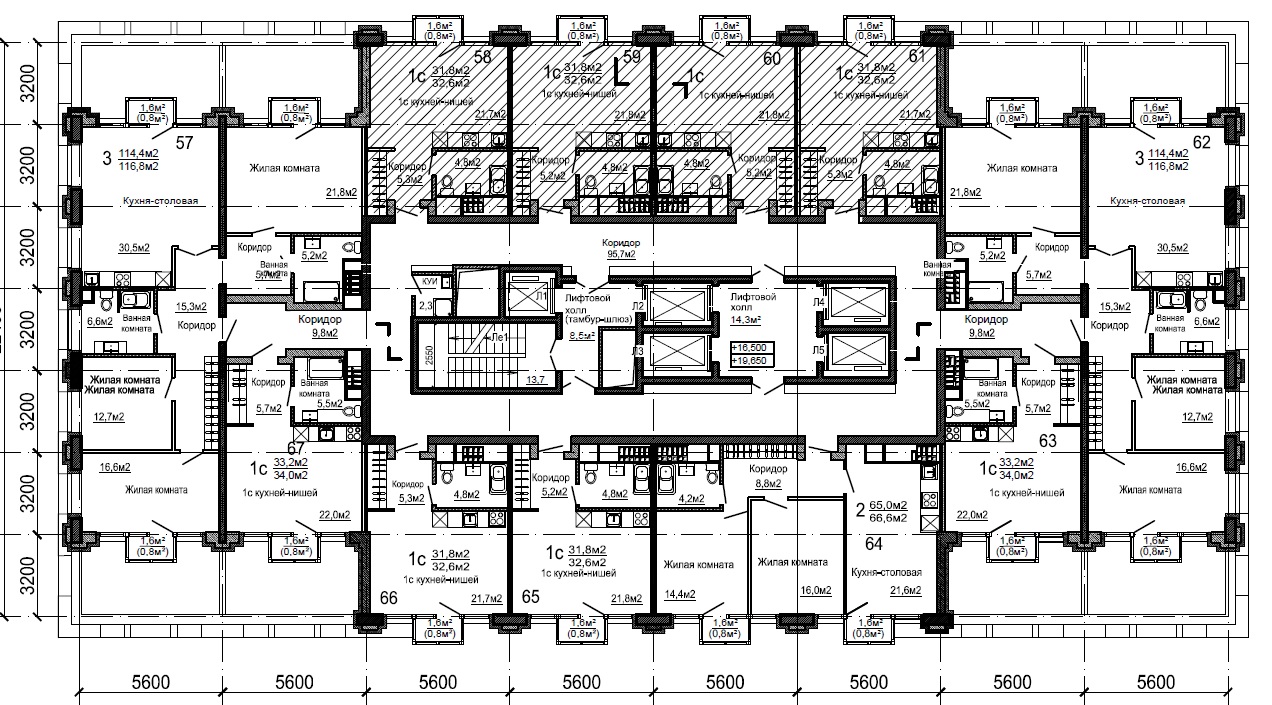 Застройщик:                                                        Участник долевого строительства:___________________________                                                             _______________  Приложение №2к Договору № Г-79/0.0.0.0участия в долевом строительстве от __.__.2017г.Сведения о Помещениях (уровень отделки и внутренние инженерные сети).Чистовая отделка Помещений не выполняется, Помещения сдаются подготовленными под чистовую отделку с выполнением следующих работ:- Монтаж системы отопления с установкой отопительных приборов;- Монтаж стояков горячего и холодного водоснабжения;- Монтаж стояков системы хозяйственно-бытовой канализации;- Монтаж домофонной сети с установкой трубки домофона;- Подводка силовой электрической сети до щитка;- Ввод слаботочных сетей в Помещение;- Выполнение системы вытяжной вентиляции естественным побуждением в кухнях и сан.узлах по вертикальным каналам;- Установка металлической двери в Помещение;- Установка пластиковых оконных систем; - Остекление лоджий;- Устройство цементных стяжек полов, кроме санузлов;- Улучшенная штукатурка стен;Чистовая отделка Помещения не выполняется.Застройщик:                                                                  Участник долевого строительства:                                                                                                 _________________/ /_________________________г. Екатеринбург00.00.2017 г.